INFORMACJA O ZAMIARZE PRZEPROWADZENIA WSTĘPNYCH KONSULTACJI RYNKOWYCH ORAZ O ICH PRZEDMIOCIEZAMAWIAJĄCYUniwersytet Medyczny im. Piastów Śląskich we WrocławiuWybrzeże L. Pasteura 150-367 WrocławAdres strony internetowej: www.umw.edu.plDEFINICJE 	Ilekroć w niniejszej  informacji jest mowa o: Wstępnych konsultacjach rynkowych – rozumie się przez to wstępne konsultacje rynkowe unormowane przepisami art. 84  PZP;Informacji– rozumie się̨ przez to niniejszą  informację o zamiarze przeprowadzenia Wstępnych konsultacji rynkowych oraz o ich przedmiocie;Postępowaniu – rozumie się̨ przez to planowane postępowanie o udzielenie zamówienia publicznego na zakup i wdrożenie systemu informatycznego na potrzeby Regionalnego Centrum Medycyny Cyfrowej Uniwersytetu Medycznego oraz 2 jednostek partnerskich.PZP – rozumie się̨ przez to Ustawę z dnia 11 września 2019 r. Prawo zamówień publicznych (tekst jedn. – Dz. U. z 2023 r. poz. 1605, z późn. zm.); Uczestniku – rozumie się̨ przez to podmiot biorący udział w Wstępnych konsultacjach rynkowych prowadzonych przez Zamawiającego;Wykonawcy - rozumie się przez to osobę fizyczną, osobę prawną albo jednostkę organizacyjną nieposiadającą osobowości prawnej, która ubiega się o udzielenie zamówienia publicznego, złożyła ofertę lub zawarła umowę w sprawie zamówienia publicznego;Zamawiającym – rozumie się przez to Uniwersytet Medyczny im. Piastów Śląskich we Wrocławiu. DANE KONTAKTOWE Biobank Uniwersytetu Medycznego we Wrocławiu, ul. Borowska 211A, 50-566 Wrocławe-mail: michal.krzyzaniak@umw.edu.plWszelką korespondencję kierowaną do Zamawiającego należy opatrzyć dopiskiem: Wstępne konsultacje rynkowe – Regionalne Centrum Medycyny Cyfrowej.PODSTAWA PRAWNA Wstępne konsultacje rynkowe prowadzone są na podstawie art. 84 PZP. PRZEDMIOT ORAZ CEL PROWADZENIA WSTĘPNYCH KONSULTACJI RYNKOWYCH Zamawiający ogłasza Wstępne konsultacje rynkowe związane z planowanym wszczęciem postępowania o udzielenie zamówienia publicznego, którego przedmiotem jest dostawa i wdrożenie systemu informatycznego do obsługi Regionalnego Centrum Medycyny Cyfrowej Uniwersytetu Medycznego we Wrocławiu oraz 2 jednostek partnerskich.Rozwiązanie ma umożliwiać m.in.:Integrację ze szpitalnymi systemami HIS, LIS, patomorfologii oraz systemami diagnostyki obrazowej;Integrację z systemem biobanku oraz zakup systemu IT dla Uniwersyteckiego Centrum Wspierania Badań Klinicznych zgodnego ze standardem 2.0. dla CWBK;Tworzenie hurtowni danych umożliwiającej ustrukturyzowane przechowywanie danych pochodzących ze zintegrowanych systemów a także repozytoriów danych o nieustrukturalizowanej formie;Wykorzystanie do analizy danych algorytmów sztucznej inteligencji i uczenia maszynowego oraz  tworzenie modeli matematyczno-statystycznych;Filtrowanie, przeglądanie i wizualizację danych;Rozbudowę, czyli opracowywanie i dodanie nowych narzędzi i funkcjonalności, dzięki modularnej strukturze;Ochronę gromadzonych danych przez zastosowanie stosownych zabezpieczeń.Od strony technicznej rozwiązanie musi spełnić poniższe wymagania:Przetwarzanie, zarządzanie, przeszukiwanie i analiza zbieranych danych zarówno w postaci ustrukturyzowanej jak i nieustrukturyzowanej;SkalowalnośćData Lineage: Śledzenie i dokumentowanie pochodzenia danych, ich transformacji i przepływu w systemie. To kluczowe dla zapewnienia dokładności i zgodności danych;Data Quality: Definiowanie reguł poprawności danych, śledzenie przepływów danych i raportowanie jakości danych;Data Governance: Definiowanie polityki dostępu do danych, śledzenie zgodności polityk z regulacjami. Audytowanie dostępu do danych;Wykorzystanie zunifikowanych słowników oraz zarządzanie repozytoriami o charakterze Master Data; Import danych z systemów wymienionych w punktach 1) a i bZapewnienie Pseudonimizacji i Anonimizacji danych.Moduł asystenta lekarza umożliwiający ustrukturyzowanie danych wprowadzanych do systemu HIS.Generowanie raportów i podsumowań z wykonanych analiz w zależności od potrzeb Zamawiającego w oparciu o dane zgromadzone w hurtowni.Interfejs programistyczny (API) umożliwiający wymianę danych z zewnętrznymi systemami w tym z Regionalnym Centrum Medycyny Cyfrowej Uniwersytetu Medycznego we Wrocławiu  i innymi Regionalnymi Centrami Medycyny Cyfrowej.Celem Wstępnych konsultacji rynkowych jest pozyskanie informacji niezbędnych do przygotowania opisu przedmiotu zamówienia, specyfikacji warunków zamówienia oraz określenia warunków umowy w zakresie kwestii technicznych i innych aspektów dostępnych na rynku rozwiązań, w szczególności rozwiązań i opłat związanych z licencjami, a także oszacowania wartości zamówienia.Prowadzone Wstępne konsultacje rynkowe będą służyć zapoznaniu się Zamawiającego z najlepszymi, najnowocześniejszymi i najkorzystniejszymi technicznie, organizacyjnie, prawnie oraz ekonomicznie rozwiązaniami, które mogą być wykorzystane przez Zamawiającego do realizacji zamówienia, o którym mowa w pkt 1.W toku Wstępnych konsultacji rynkowych Zamawiający oczekuje:a. przedstawienia możliwych rozwiązań technicznych w zakresie planowanego przedmiotu zamówienia, b. wymiany informacji i doświadczeń, które dotyczą możliwości prawnych, finansowych i faktycznych wykonania przedmiotu zamówienia,c. ewentualnej prezentacji przykładowego rozwiązania, posiadającego możliwości i funkcjonalności, o których mowa w pkt 1.ZASADY PROWADZENIA WSTĘPNYCH KONSULTACJI RYNKOWYCH  Wstępne konsultacje rynkowe będą prowadzone w sposób zapewniający zachowanie uczciwej konkurencji oraz równe traktowanie potencjalnych wykonawców i oferowanych przez nich rozwiązań. Wstępne konsultacje rynkowe prowadzone będą zgodnie z postanowieniami „Regulaminu przeprowadzania wstępnych konsultacji rynkowych” opublikowanego na stronie internetowej Zamawiającego jako Załącznik nr 1 do niniejszej Informacji.Wszelkie czynności związane z przeprowadzeniem Wstępnych konsultacji rynkowych, w imieniu i na rzecz Zamawiającego będą wykonywać osoby wyznaczone w tym celu przez Zamawiającego. Warunkiem zgłoszenia się Wykonawców do Wstępnych konsultacji rynkowych powinna być możliwość zaoferowania systemu informatycznego do obsługi Regionalnego Centrum Medycyny Cyfrowej Uniwersytetu Medycznego we Wrocławiu, odpowiadającego podstawowym założeniom Zamawiającego, podanym w rozdz. V pkt 1.Wykonawca chcący wziąć udział we Wstępnych konsultacjach rynkowych powinien zgłosić swoje uczestnictwo w terminie wskazanym w rozdz. VII pkt 3 .Uczestnicy w trakcie Wstępnych konsultacji rynkowych zobowiązani będą do przedstawienia proponowanych funkcjonalności systemu, adekwatnych do potrzeb Zamawiającego, które wstępnie zostały określone w rozdz. V pkt 1. Zamawiający może w każdej chwili zrezygnować z prowadzenia Wstępnych konsultacji rynkowych z wybranym Uczestnikiem, jeżeli uzna, iż przekazywane przez niego informacje nie są przydatne do osiągnięcia celu konsultacji. Wstępne konsultacje rynkowe będą prowadzone w formie spotkania z każdym Uczestnikiem. Wstępne konsultacje rynkowe prowadzone będą w formie spotkania on-line, w terminach i godzinach wcześniej uzgodnionych przez Zamawiającego z poszczególnymi Uczestnikami. Przewiduje się, że spotkanie z każdym z Uczestników nie będzie trwało dłużej niż 2 godziny.Wstępne konsultacje rynkowe będą prowadzone w języku polskim. Wszystkie dokumenty i informacje przekazywane w toku Wstępnych konsultacji rynkowych muszą być złożone w języku polskim. Dokumenty sporządzone w języku innym niż̇ polski muszą być złożone wraz z tłumaczeniem na język polski, poświadczonym przez Uczestnika. Wstępne konsultacje rynkowe mają charakter jawny, z zastrzeżeniem pkt 12. Zamawiający nie ujawni w toku Wstępnych konsultacji rynkowych, ani po ich zakończeniu, informacji stanowiących tajemnicę przedsiębiorstwa w rozumieniu przepisów o zwalczaniu nieuczciwej konkurencji, jeżeli Uczestnik nie później niż̇ w momencie przekazywania informacji Zamawiającemu zastrzeże, że przekazywane informacje stanowią tajemnicę przedsiębiorstwa. Przeprowadzenie Wstępnych konsultacji rynkowych nie zobowiązuje Zamawiającego do przeprowadzenia Postępowania. Nieprzystąpienie do Wstępnych konsultacji rynkowych nie ogranicza praw oraz nie działa na niekorzyść potencjalnych Wykonawców w planowanym Postępowaniu. Zamawiający nie pokrywa żadnych kosztów poniesionych przez Uczestników, związanych z udziałem we Wstępnych konsultacjach rynkowych. W toku Wstępnych konsultacji rynkowych Uczestnikom ani innym podmiotom nie przysługują̨ środki ochrony prawnej określone w PZP. UDZIAŁ WE WSTĘPNYCH KONSULTACJACH RYNKOWYCH Za Uczestników Wstępnych konsultacji rynkowych Zamawiający uzna podmioty, które w terminie określonym w  pkt. 3 złożą Zgłoszenie udziału we Wstępnych konsultacjach rynkowych, zgodnie z pkt 2, oraz spełnią wymagania określone w rozdz. VI pkt 4. Zgłoszenie, o którym mowa w pkt. 1, musi zawierać co najmniej: nazwę̨ oraz dane teleadresowe Uczestnika Wstępnych konsultacji rynkowych, podpis osoby upoważnionej do składania oświadczeń w imieniu Uczestnika, pełnomocnictwo do udziału we Wstępnych konsultacjach rynkowych w imieniu Uczestnika, jeżeli umocowanie to nie wynika z aktualnych dokumentów rejestrowych firmy. Zgłoszenia należy składać w terminie do dnia 15.02.2024r. do godz. 12, w jednej z następujących form: pocztą elektroniczną na adres:michal.krzyzaniak@umw.edu.pl, albo pisemnie na adres: Biobank Uniwersytetu Medycznego we Wrocławiu, ul. Borowska 211A, 50-566 Wrocław.Zgłoszenia, które wpłyną po wyznaczonym terminie nie będą̨ rozpatrywane. Wzór zgłoszenia udziału w Wstępnych konsultacjach rynkowych stanowi Załącznik nr 2 do niniejszej  Informacji.Pożądany termin zakończenia Wstępnych konsultacji rynkowych to 08.03.2024 r. Termin prowadzenia Wstępnych konsultacjach rynkowych może ulec przedłużeniu w przypadku nieosiągnięcia celów określonych w rozdz. V. O fakcie przedłużenia terminu zostaną̨ powiadomieni Uczestnicy. W przypadku braku załączenia do zgłoszenia dokumentu poświadczającego należyte umocowanie Uczestnika do reprezentacji, o którym mowa w pkt. 2.c), Zamawiający wezwie Uczestnika do uzupełnienia tego dokumentu. W trakcie Wstępnych konsultacji rynkowych Zamawiający zapozna się z propozycjami / rozwiązaniami technicznymi przedłożonymi przez wszystkich Uczestników, z poszanowaniem zasad uczciwej konkurencji oraz równego traktowania Uczestników i oferowanych przez nich rozwiązań.VIII. ZAKOŃCZENIE WSTĘPNYCH KONSULTACJI RYNKOWYCHO zakończeniu Wstępnych konsultacji rynkowych Zamawiający poinformuje Uczestników zamieszczając informację na swojej stronie internetowej www.umw.edu.pl.Z upoważnienia Rektora Zastępca Dyrektora Generalnego ds. Organizacyjnych Patryk Hebrowski /dokument podpisany elektronicznie/Wrocław, dnia 07.02.2024 r. Zgłoszenie udziału w Wstępnych konsultacjach rynkowych - Załącznik nr 2 do Informacji 
o zamiarze przeprowadzenia wstępnych konsultacji rynkowychDziałając w imieniu ................................................................................................... 
i w odpowiedzi na Informację o zamiarze przeprowadzenia wstępnych konsultacji rynkowych z dnia 07.02.2024 r. , składam niniejszym Zgłoszenie udziału w Wstępnych konsultacjach rynkowych organizowanym przez Uniwersytet Medyczny im. Piastów Śląskich we Wrocławiu, w związku z planowanym wszczęciem postępowania o udzielenie zamówienia publicznego, którego przedmiotem jest zakup i wdrożenie systemu informatycznego na potrzeby Regionalnego Centrum Medycyny Cyfrowej Uniwersytetu Medycznego we Wrocławiu. Zgłaszający (Uczestnik):Nazwa ..............................................................................Adres ...............................................................................Tel. ..................................................................................e-mail...............................................................................W związku ze Zgłoszeniem do udziału we Wstępnych konsultacjach rynkowych oświadczam, iż̇: Jestem należycie umocowany/a do reprezentowania Uczestnika, na dowód czego przedkładam dokument potwierdzający moje umocowanie; Zapoznałem się̨ z Informacją o zamiarze przeprowadzenia wstępnych konsultacji rynkowych i w całości akceptuję jej postanowienia; Wyrażam zgodę̨ na przetwarzanie i przechowywanie przez Uniwersytet Medyczny im. Piastów Śląskich we Wrocławiu informacji zawartych w niniejszym Zgłoszeniu dla celów Wstępnych konsultacjach rynkowych lub Postępowania; Udzielam zgody na wykorzystanie informacji przekazywanych w toku Wstępnych konsultacji rynkowych, w tym również informacji stanowiących przedmiot praw autorskich Uczestnika, na potrzeby przeprowadzenia Postępowania, którego przedmiotem jest zakup i wdrożenie systemu informatycznego do obsługi Regionalnego Centrum Medycyny Cyfrowej Uniwersytetu Medycznego we Wrocławiu, w tym w szczególności do przygotowania opisu przedmiotu zamówienia, specyfikacji istotnych warunków zamówienia lub określenia warunków umowy, koniecznych do opisu zamówienia, z zastrzeżeniem rozdz. VI pkt 12 Informacji. Wyrażam zgodę na rejestrację wystąpienia we Wstępnych konsultacjach rynkowych w formie audio lub video.Integralną część Zgłoszenia stanowi pełnomocnictwo do udziału we Wstępnych konsultacjach rynkowych w imieniu Uczestnika, jeżeli umocowanie to nie wynika z aktualnych dokumentach rejestrowych firmy.......................................................................................... (podpis i pieczęć osoby uprawnionej do reprezentacji Uczestnika) 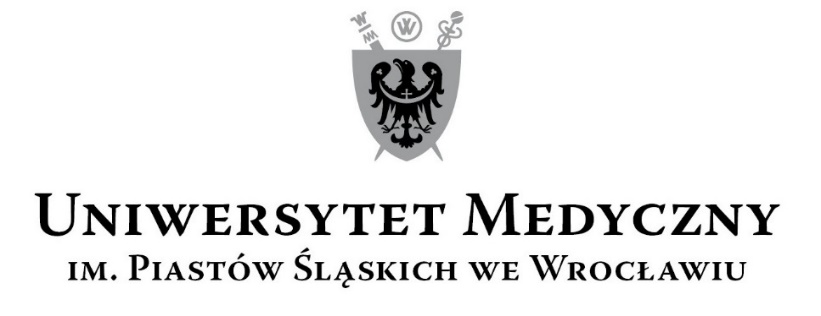 50-566 Wrocław, Wybrzeże L. Pasteura 1Pracownia Przesiewowych Testów Aktywności Biologicznej i Gromadzenia Materiału Biologicznego Biobank Uniwersytetu Medycznego we Wrocławiuul. Borowska 211A, 50-566 Wrocławe-mail: michal.krzyzaniak@umw.edu.pl 50-566 Wrocław, Wybrzeże L. Pasteura 1Pracownia Przesiewowych Testów Aktywności Biologicznej i Gromadzenia Materiału Biologicznego Biobank Uniwersytetu Medycznego we Wrocławiuul. Borowska 211A, 50-566 Wrocławe-mail: michal.krzyzaniak@umw.edu.pl 